Разработка занятия по программе « фабрика фантазии» Дата:    7.05.2020-8.05.2020Тема: Проектирование простейших композиций ландшафтного дизайна ( эскиз с беседкой).Тип занятия: комбинированное Дидактическая цель: обобщение понятия « Ландшафтный дизайн» и его составляющих, формирование навыков работы над проектированием изображения простейших композиций ландшафтного дизайна (композиций с беседкой);задачи на формирование видов деятельности:
изображать в эскизах беседки  разнообразного дизайна, обогащать свой словарный запас.Оборудование: план занятия, образцы работ, бумага, карандаш, ластик, краски, кисти, баночки с водой (цветные карандаши). Ход занятия:ЭтапыСодержание1.Организационный этап.2.Актуализация и обобщение изученного.3.Усвоение знаний и способов действий.4.Контроль и самоконтроль5.Подведение итогов.Получение плана-конспекта занятия и задания по электронной почте или посредством выхода на сайт педагога по адресу: http://nsportal.ru/kanunikveraВ начале нашего занятия необходимо каждому вспомнить материал прошлого занятия и постараться для себя ответить на следующие вопросы:-Что называют ландшафтным дизайном?(это деятельность по созданию красивой и удобной среды на различных территориях, создание эстетики и гармонии природных и рукотворных форм). -Какие основные составляющие ландшафтного дизайна вы знаете?(Разнообразные растения (травянистые, кустарники, деревья, малые архитектурные формы (беседки, статуи, вазоны, скамьи из различных материалов) , искусственные водоемы и др.)Молодцы! Сегодня мы продолжаем работать над проектированием изображений простейших композиций ландшафтного дизайна и выполним эскиз-проект композиции с беседкой ;На эту работу у нас отводится достаточно времени, мы успеем выполнить авторские  эскизы- проекты  с самыми разнообразными беседками на ваш выбор. Центральная часть композиции эскиза-проекта – это беседка, любая по стилю и дизайну. Организуйте также пространство вокруг нее, как показано в примерах: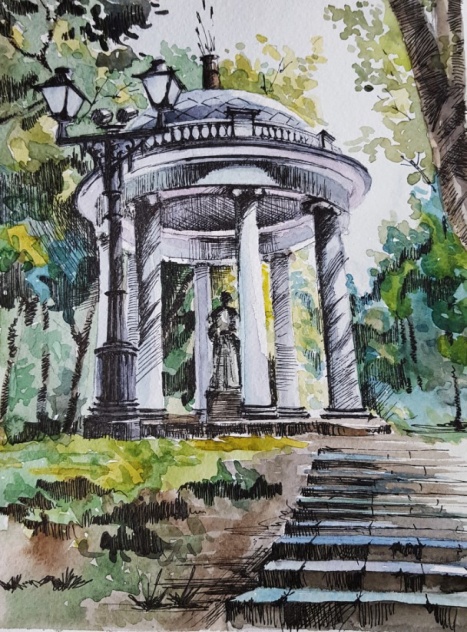 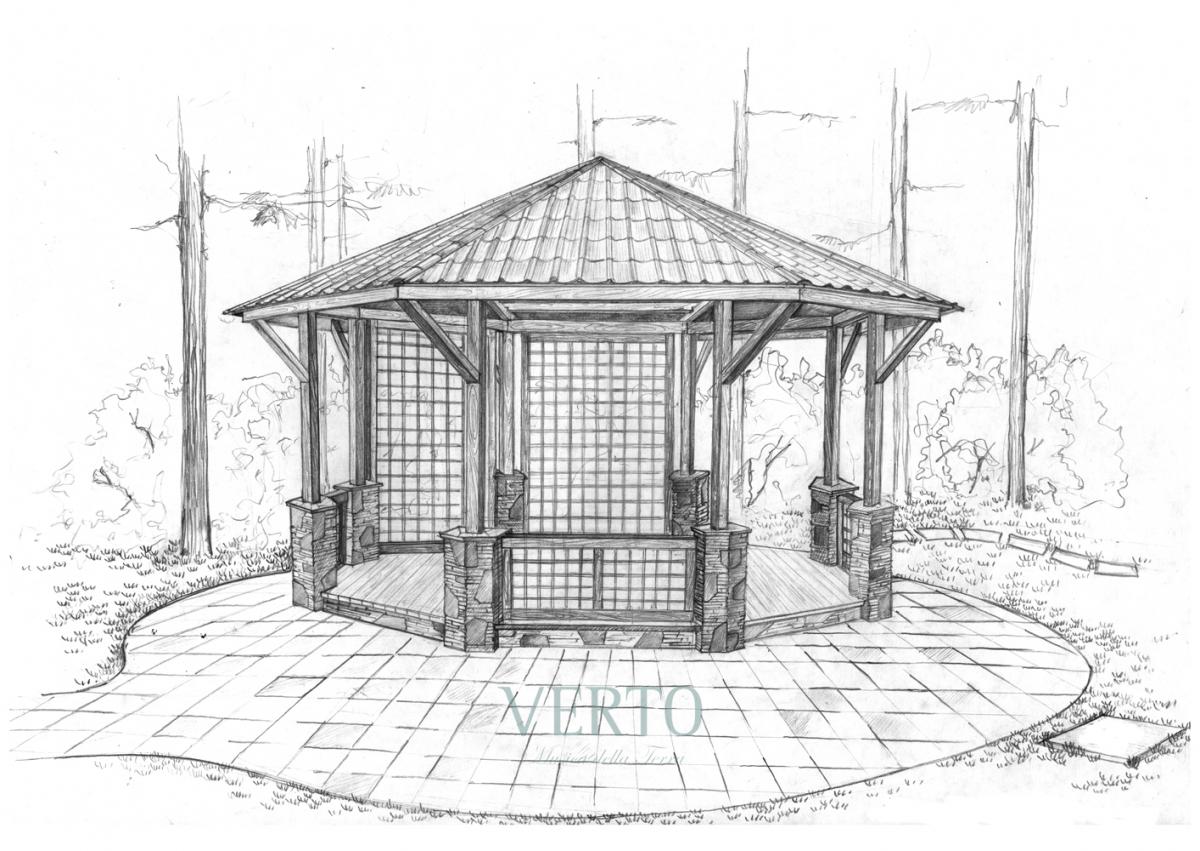 Задание:Выполнить эскиз-проект  простейших композиций ландшафтного дизайна с беседкой.1-е занятие (7.05.2020): проектирование композиции с  разнообразными беседками.У каждого из вас  могут получиться примерно такая творческая работа: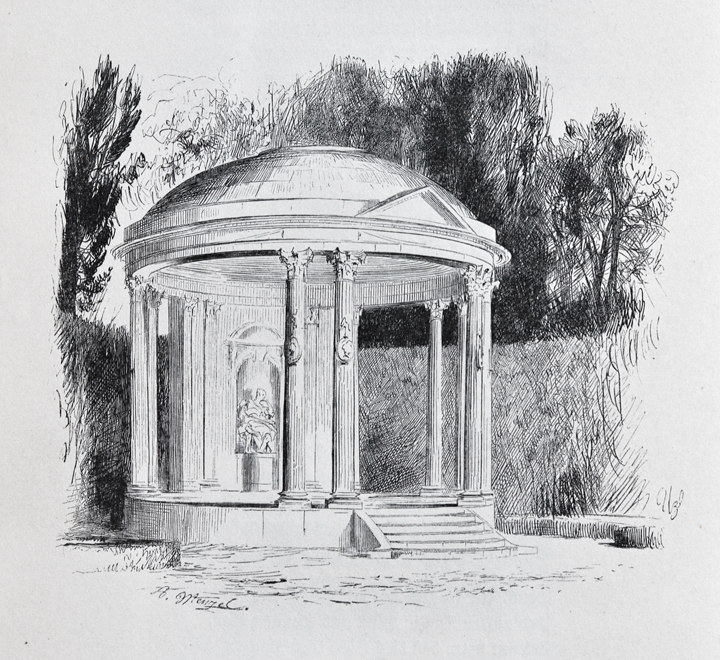 2-е занятие (8.05.2020): выполнение эскиза-проекта с беседкой в цвете.У каждого из вас  могут получиться примерно такая творческая работа: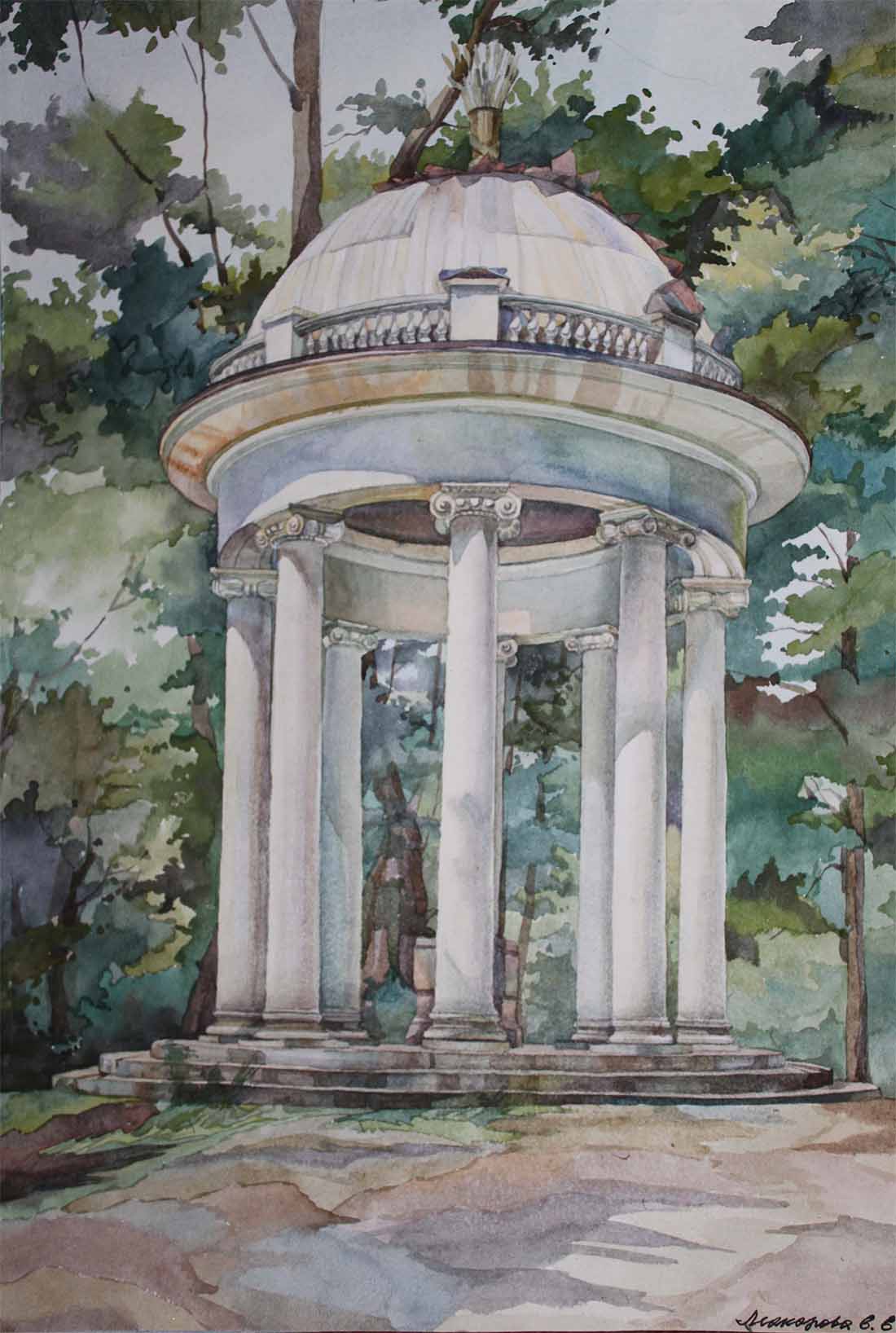 (фотоотчет педагогу!)Попробуй для себя ответить на вопросы:-С какими трудностями ты столкнулся в ходе создания эскиза-проекта с беседкой?-Что тебе удалось легче всего в твоем творческом проекте?-Тебе нравится твоя творческая работа?Юный друг! Сегодня ты пополнил свою копилку знаний и умений. Спасибо, что ты открываешь свою душу навстречу прекрасному! Будь всегда творческим и любознательным!